протокол № 6засідання Вченої ради Історико-філософського факультетуКиївського університету імені Бориса Грінченкавід 20 січня 2021 р.Присутні: 17 членів Вченої ради Історико-філософського факультету: О.С. Александрова (голова Вченої ради), Р.В. Мартич (секретар), В.М. Завадський, Г.В. Саган, О.О. Салата, І.В. Срібняк, Р.О. Додонов, М.Ю. Відейко, В.О. Щербак, Г.М. Надтока, В.М. Михайловський, О.В. Горбань, Т.Ю. Гошко, Н.Н. Ніношвілі, Д.К. Хохлов, О.О. Лісовський, Д.І. Верховець.Порядок деннийЗатвердження тем дисертаційних досліджень аспірантів 1 курсу спеціальностей 033 «Філософія» та 031 «Релігієзнавство».Затвердження теми дисертаційного дослідження аспіранта 1 року навчання денної форми спеціальності 033 «Філософія» Версетілова Д.І. у такому формулюванні: «Образ людини майбутнього в контексті антропологічної кризи» Науковий керівник – проф. Додонова В.І.СЛУХАЛИ: завідувача кафедри філософії доктора філос. наук, професора Додонова Романа Олександровича про затвердження теми дисертаційного дослідження аспіранта 1 року навчання денної форми спеціальності 033 «Філософія» Версетілова Д.І. у такому формулюванні: «Образ людини майбутнього в контексті антропологічної кризи» ВИСТУПИЛИ: декан Історико-філософського факультету, доктор філос. наук, професор О.С. Александрова УХВАЛИЛИ: Затвердити тему дисертаційного дослідження аспіранта 1 року навчання денної форми спеціальності 033 «Філософія» Версетілова Д.І. у такому формулюванні: «Образ людини майбутнього в контексті антропологічної кризи» Науковий керівник – проф. Додонова В.І.ГОЛОСУВАЛИ:«За» – одноголосно.«Проти» – немає.«Утрималися» – немає.1.2. Затвердження теми дисертаційного дослідження аспіранта 1 року навчання денної форми спеціальності 031 «Релігієзнавство» Харченка В.А. у такому формулюванні: «Соціальні концепції євангельських течій в християнстві». Науковий керівник – проф. Шепетяк О.М.СЛУХАЛИ: завідувача кафедри філософії доктора філос. наук, професора Додонова Романа Олександровича про затвердження теми дисертаційного дослідження аспіранта 1 року навчання денної форми спеціальності 031 «Релігієзнавство» Харченка В.А. у такому формулюванні: «Соціальні концепції євангельських течій в християнстві». Науковий керівник – проф. Шепетяк О.М.ВИСТУПИЛИ: декан Історико-філософського факультету, доктор філос. наук, професор О.С. Александрова УХВАЛИЛИ: затвердити тему дисертаційного дослідження аспіранта 1 року навчання денної форми спеціальності 031 «Релігієзнавство» Харченка В.А. у такому формулюванні: «Соціальні концепції євангельських течій в християнстві». Науковий керівник – проф. Шепетяк О.М.ГОЛОСУВАЛИ:«За» – одноголосно.«Проти» – немає.«Утрималися» – немає.1.3.  Затвердження теми дисертаційного дослідження аспіранта  1 року навчання заочної форми спеціальності 031 «Релігієзнавство» Ужви В.О. у такому формулюванні: «Психолого-реабілітаційна допомога в місійній діяльності сучасних християнських конфесій: вітчизняний та зарубіжний досвід». Науковий керівник – проф. Ломачинська І.М.СЛУХАЛИ: завідувача кафедри філософії доктора філос. наук, професора Додонова Романа Олександровича про затвердження теми дисертаційного дослідження аспіранта  1 року навчання заочної форми спеціальності 031 «Релігієзнавство» Ужви В.О. у такому формулюванні: «Психолого-реабілітаційна допомога в місійній діяльності сучасних християнських конфесій: вітчизняний та зарубіжний досвід». Науковий керівник – проф. Ломачинська І.М.ВИСТУПИЛИ: декан Історико-філософського факультету, доктор філос. наук, професор О.С. Александрова УХВАЛИЛИ: затвердити тему дисертаційного дослідження аспіранта  1 року навчання заочної форми спеціальності 031 «Релігієзнавство» Ужви В.О. у такому формулюванні: «Психолого-реабілітаційна допомога в місійній діяльності сучасних християнських конфесій: вітчизняний та зарубіжний досвід». Науковий керівник – проф. Ломачинська І.М.ГОЛОСУВАЛИ:«За» – одноголосно.«Проти» – немає.«Утрималися» – немає.1.4. Затвердження теми дисертаційного дослідження аспіранта  1 року навчання заочної форми спеціальності 033 «Філософія» Гаврильченка Р.В. у такому формулюванні: «Соціальна невизначеність як мегатренд сучасного суспільного розвитку». Науковий керівник – проф. Александрова О.С.СЛУХАЛИ: завідувача кафедри філософії доктора філос. наук, професора Додонова Романа Олександровича про затвердження теми дисертаційного дослідження аспіранта  1 року навчання заочної форми спеціальності 033 «Філософія» Гаврильченка Р.В. у такому формулюванні: «Соціальна невизначеність як мегатренд сучасного суспільного розвитку». Науковий керівник – проф. Александрова О.С.ВИСТУПИЛИ: декан Історико-філософського факультету, доктор філос. наук, професор О.С. Александрова УХВАЛИЛИ: затвердити тему дисертаційного дослідження аспіранта  1 року навчання заочної форми спеціальності 033 «Філософія» Гаврильченка Р.В. у такому формулюванні: «Соціальна невизначеність як мегатренд сучасного суспільного розвитку». Науковий керівник – проф. Александрова О.СГОЛОСУВАЛИ:«За» – одноголосно.«Проти» – немає.«Утрималися» – немає.2. Про затвердження теми дисертаційного дослідження:‒ на здобуття наукового ступеня доктора філософії  (спеціальність 032 Історія та археологія) Кісельову Сергію Сергійовичу в такій редакції: «Грецьке питання» у зовнішній політиці Російської імперії у другій половині XVIII ‒ першій третині IX ст.: українська та зарубіжна історіографія.(науковий керівник – проф. Г.М.Надтока).СЛУХАЛИ: завідувача кафедри всесвітньої історії доктора іст. наук, професора Срібняка Ігора Володимировича про затвердження теми дисертаційного дослідження на здобуття наукового ступеня доктора філософії  (спеціальність 032 Історія та археологія) Кісельову Сергію Сергійовичу в такій редакції: «Грецьке питання» у зовнішній політиці Російської імперії у другій половині XVIII ‒ першій третині IX ст.: українська та зарубіжна історіографія.(науковий керівник – проф. Г.М.Надтока).ВИСТУПИЛИ: декан Історико-філософського факультету, доктор філос. наук, професор О.С. Александрова УХВАЛИЛИ: затвердити тему дисертаційного дослідження на здобуття наукового ступеня доктора філософії  (спеціальність 032 Історія та археологія) Кісельову Сергію Сергійовичу в такій редакції: «Грецьке питання» у зовнішній політиці Російської імперії у другій половині XVIII ‒ першій третині IX ст.: українська та зарубіжна історіографія.(науковий керівник – проф. Г.М.Надтока).ГОЛОСУВАЛИ:«За» – одноголосно.«Проти» – немає.«Утрималися» – немає.3. Проміжний звіт аспірантів спеціальності 032 «Історія та археологія»СЛУХАЛИ: завідувачку кафедри історії України доктора іст. наук, проф. Оксану Олексіївну Салату про затвердження проміжного звіту аспірантів спеціальності 032 «Історія та археологія»: Курильчук Наталії Леонідівни, Міхєєва Андрія Віталійовича, Мотуз Марії Петрівни, Нікіфорова Карена Сергійовича, Шиманського Євгена Юрійовича.ВИСТУПИЛИ: декан Історико-філософського факультету, доктор філос. наук, професор О.С. Александрова , доктор іст. н., проф. В.М. МихайловськийУХВАЛИЛИ: Затвердити проміжний звіт аспірантки ІІ року навчання Курильчук Наталії Леонідівни спеціальності 032 «Історія та археологія»; тема дисертації  «Конструювання «радянського села» в Олевському прикордонні (1918–1941 рр.)» щодо виконання індивідуального плану наукової роботи та індивідуального навчального плану за І семестр 2020/2021 н.р. (науковий керівник – Гедьо А. В., д.і.н., проф.).Затвердити проміжний звіт аспіранта ІІІ року навчання Міхєєва Андрія Віталійовича спеціальності 032 «Історія та археологія»; тема дисертації  «Конструювання образу України в англомовному світі у другій половині ХІХ – першій половині ХХ ст.» щодо виконання індивідуального плану наукової роботи та індивідуального навчального плану за І семестр 2020/2021 н.р. (науковий керівник – Михайловський В. М., д.і.н., проф.).Затвердити проміжний звіт аспірантки ІІІ року навчання Мотуз Марії Петрівни спеціальності 032 «Історія та археологія»; тема дисертації  «Українські воєводства у політичній діяльності коронних канцлерів Яна і Томаша Замойських (1570–1630-ті рр.)» щодо виконання індивідуального плану наукової роботи та індивідуального навчального плану за І семестр 2020/2021 н.р. (науковий керівник – Михайловський В. М., д.і.н., проф.).Затвердити проміжний звіт аспіранта IV року навчання Нікіфорова Карена  Сергійовича спеціальності 032 «Історія та археологія»; тема дисертації  «Державний орган у справах релігій: характер діяльності та тенденції розвитку (на матеріалах Донецької області, 1965-1991 рр.)» щодо виконання індивідуального плану наукової роботи та індивідуального навчального плану за І семестр 2020/2021 н.р. (науковий керівник – Салата О. О., д.і.н., проф.).Затвердити проміжний звіт аспіранта ІІ року навчання Шиманського Євгена  Юрійовича спеціальності 032 «Історія та археологія»; тема дисертації  «Сеймик шляхти Чернігівського воєводства у Володимирі (1696–1763 рр.)» щодо виконання індивідуального плану наукової роботи та індивідуального навчального плану за І семестр 2020/2021 н.р. (науковий керівник – Михайловський В. М., д.і.н., проф.).ГОЛОСУВАЛИ:«За» – одноголосно.«Проти» – немає.«Утрималися» – немає.4. Проміжний звіт аспірантів спеціальностей «Філософія» та «Релігієзнавство».СЛУХАЛИ: завідувача кафедри філософії, доктора філос. наук, проф. Романа Олександровича Додонова про проміжний звіт аспірантів спеціальностей «Філософія» та «Релігієзнавство»: Безпрозванної Тетяни, Версетілова Дениса, Гаврильченка Романа, Харченка Владислава.ВИСТУПИЛИ: декан Історико-філософського факультету, доктор філос. наук, професор О.С. Александрова.УХВАЛИЛИ: Затвердити звіт аспірантки 3 року навчання денної форми спеціальності 033 «Філософія» Безпрозванної Тетяни про роботу в І семестрі 2020-2021 н.р.Затвердити звіт аспіранта 1 року навчання денної форми спеціальності 033 «Філософія» Версетілова Дениса про роботу в І семестрі 2020-2021 н.р.Затвердити звіт аспіранта 1 року навчання заочної форми спеціальності 033 «Філософія» Гаврильченка Романа про роботу в І семестрі 2020-2021 н.р.Затвердити звіт аспіранта 1 року навчання денної форми спеціальності 031 «Релігієзнавство» Харченка Владислава про роботу в І семестрі 2020-2021 н.р.ГОЛОСУВАЛИ:«За» – одноголосно.«Проти» – немає.«Утрималися» – немає.5. Про результати вивчення пропозицій кафедр до "каталогу курсів" (к.і.н., доцент В.М. Завадський). Слухали: про результати вивчення пропозицій кафедр до "каталогу курсів"Ухвалили: прийняти до відома Виступили: завідувачі кафедр Ухвалили: прийняти до відома результати вивчення пропозицій кафедр до "каталогу курсів" (к.і.н., доцент В.М. Завадський). 6. СЛУХАЛИ: Про затвердження переліку навчальних курсів для каталогу вибіркових дисциплін на 2021-2022 н.р.ВИСТУПИЛИ: В.М. Завадський заступник декана Історико-філософського факультету з науково-методичної та навчальної роботи, доповів  про рішення робочої групи з формування переліку вибіркових дисциплін по факультету, представив перелік навчальних курсів, які група рекомендувала для затвердження.УХВАЛИЛИ: Затвердити перелік вибіркових дисциплін, запропонованих  Історико-філософським факультетом на 2021-2022 н.р.:7. Про рекомендацію до оприлюднення в електронному форматі  видання «Сетон міжнародний журнал молодих науковців» Том 1 № 1 (2020): Грінченко СЛУХАЛИ: завідувачку кафедри історії України, доктора історичних наук, професора О.О. Салату про рекомендацію до оприлюднення в електронному форматі  видання «Сетон міжнародний журнал молодих науковців» Том 1 № 1 (2020): Грінченко Редакційна колегія: Ольга Тарасенко, кандидатка наук, доцентка, доцентка кафедри історії України Історико-філософського факультету Київського університету імені Бориса Грінченка (Київ, Україна).Джеймс К. Дейлі, доктор освітніх наук, професор, Департамент освітніх досліджень Коледжу освіти і соціальних послуг Сетон Хол Університету (Нью Джерси, США)Оксана Салата, докторка історичних наук, професорка, завідувачка кафедри історії Історико-філософського факультету Київського університету імені Бориса Грінченка (Київ, Україна).Відповідальний секретар: Ольга Мусіяченко, викладачка фахового  коледжу «Універсум» Київського університету імені Бориса Грінченка, голова Наукового товариства студентів, магістрантів, аспірантів, молодих вчених Київського університету імені Бориса Грінченка  (Київ, Україна).Члени редколегіїМаксим Матусевич – доктор філософії, професор історії Департаменту історії Сетон Хол Університету,Директор Програми російських та східноєвропейських досліджень Сетон Хол Університету (Нью Джерси, США).Радомир Мокрик – доктор філософії з історії, викладач Інституту  Східноєвропейських досліджень Карлового університету (Прага, Чехія).Матеуш Каміонка – доктор філософії з політичних наук, доцент Краківського педагогічного університету імені Комісії національної освіти(Краків, Польща). Марек Пшегода – доктор філософії з філологічних   наук, доцент Інституту Східноєвропейських досліджень Карлового університету (Прага, Чехія). Галина Логінова – докторка філософії з історії, докторантка Мюнхенського університету (Мюнхен, Німеччина).Засновник і видавець:Київський університет імені Бориса ГрінченкаВИСТУПИЛИ: доктор історичних наук, професор В.О. ЩербакУХВАЛИЛИ: рекомендувати до оприлюднення в електронному форматі  видання «Сетон міжнародний журнал молодих науковців» Том 1 № 1 (2020): Грінченко ГОЛОСУВАЛИ:«За» – одноголосно.«Проти» – немає.«Утрималися» – немає.8. РізнеГолова вченої радиІсторико-філософського факультету  О.С. Александрова Секретар вченої радиІсторико-філософського факультету 			Р.В. Мартич№ДисциплінаВикладачК-ть кредитів(ЄКТС)СеместрСпеціальність1Нейрофілософіяд. філос. н., професор В.О. Огнев’юк4IІІ033 Філософія,всі спеціальності2 Філософія психоаналізуд. філос. н., професор                  О.В. Горбань4ІV033 Філософія035 Філологія053 Психологія3. Філософія постмодернізмуд. філос. н., професор  В.І. Додонова                4V033 Філософія,всі спеціальності4. Метафізика міста к. філос. н., доцент М.В. Колінько4VI033 Філософія5.Легітимація історичної пам’ятід. філос. н., професор М.Г. Тур                 4VI033 Філософія6. Політична географіяд. політ. н, доцент О.В. Панасюк4ІІІ052 Політологія7. Політичні еліти і лідерствод. політ. н, доцент О.Б. Балацька4ІІІ052 Політологія8.Політичне насилля і конфлікти в ХХІ ст.д. політ. н, доцент О.Б. Балацька3IV052 Політологія9. Політична пропагандак. політ. н., Г.А.Лавриненко 3IV052 Політологія10. «Картковий будинок»: політика «з нуля»к. політ. н., Г.А.Лавриненко3V052 Політологія11.Політологічна квантифікаціяк. і. н, доцент В.М.Завадський 3V052 Політологія12.Релігієзнавствод. філос. н, доцент В.В. Титаренко4ІІІВсі спеціальності13 Політологія к. політ. н., Г.А.Лавриненко4IVВсі спеціальності14.Соціологія к. і. н., доцент Т.Г. Купрій 4VВсі спеціальності 15.Генеалогія д. і. н., професор А.В. Гедьо4ІІІВсі спеціальності16. Гастрономія Європейської цивілізації д. і. н., професор,О.О. Драч 4IVВсі спеціальності17. Європейська повсякденність Модерної добид. і. н., професор,О.О. Драч4IIIВсі спеціальності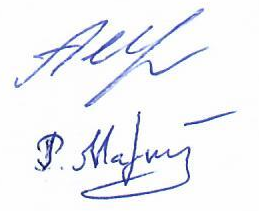 